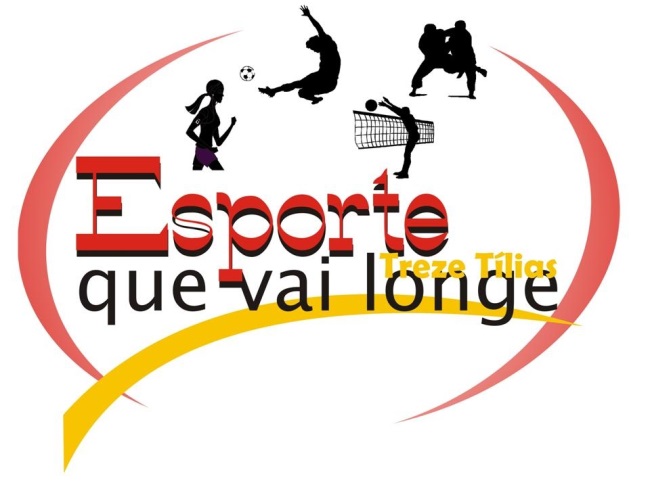 CARTÕES LIVRE MASCULINOCHAVE “A”TRES BARRASIPIRANGAPRIMOS FUTSALATLÉTICOCHAVE “B”BAR DO BIDEADTB/MADEIREIRA SANTA MARIAGERMANICOS/LOJAS MAVIANEVETERANOSCHAVE “C”LACTICINIOS TIROLBREACOS FUTSALDEU RUIM FCFARMACIA DO JEANCHAVE “D”OS BAKANASRS FUTSALADTF/BATERCAPBATERIASATLETADATADATADATARUDIMAR FARENZENAA-24-01VORI DE ROSA-30-01ATLETADATADATADATAMARCO MORTELLEA-15-02ATLETADATADATADATADOUGLAS ANTUNESA-27-01LAUMIR ZARPELONA-V-27-01ATLETADATADATADATACARLOS LEWINSKIA-03-02LUCAS PERETTIA-27-01SERGIO PERETTIA-27-01A-30-01ROTINEI PERGUERA-30-01ATLETADATADATADATAGILBERTO PELENTIRA-10-02ELEMIR PEREIRA A-06-02ELEDIR PEREIRAA-06-02PEDRO MENEGATA-06-02JEFERSSON VITALESA-24-01ATLETADATADATADATAVITOR M. RAMOSA-15-02MATHEUS KARLOHA-06-02VICTOR BORGES BEHRENDA-31-01A-06-02EDUARDO DOS SANTOSA-31-01A-06-02GUSTAVO DEGGERONEA-31-01SIDIMAR RODRIGUESA-31-01A-15-02EWERTON DE BORTOLIA-V 31-01ATLETADATADATADATALEANDRO MERGENERA-06-02GUSTAVO SCHUMARCHERA-31-01WALTER SCHUMARCHERA-26-01IGOR COMUNELLOA-26-01A-06-02PAULO DOS SANTOSA-26-01A-V 31-01ATLETADATADATADATAEDUARDO VIGOLOA-06-02MARCOS MAZETTOA-26-01ATLETADATADATADATAFABIO SILVEIRAA-07-02CARLAN BEALA-07-02A-15-02LUCAS CARVALHOA-07-02ATLETADATADATADATADIONATHAN FREISLEBENA-01-02A-07-02ATLETADATADATADATAFERNANDO FACHINA-07-02LEANDRO FERRONATTOV-07-02RYAN RAMOSA-26-01ANDRE ALBIEROA-26-01A-01-02A-07-02ATLETADATADATADATAFABIANO REISA-15-02NICOLAS ZANATTOV-A-10-02EMERSON SILVAA-01-02GIOVANI CARNIELA-26-01ATLETADATADATADATAEVANDRO BERGONSIA-10-02ATLETADATADATADATAANDRE APPIA-25-01ATLETADATADATADATARUDINEI TIBESV-30-01VALMIR DA SILVAA-25-01A-30-01ATLETADATADATADATAROGERIO AIGNERA-02-02LEONIR DOS SANTOSV-30-01A-10-02EDMAR HATCOPFFA-10-02